ΔΙΑΔΙΚΑΣΙΑ ΔΙΟΡΙΣΜΟΥ ΤΡΙΤΩΝ ΠΡΟΜΗΘΕΥΤΩΝ ΥΨΗΛΟΥ ΚΙΝΔΥΝΟΥΟι έλεγχοι και οι διαδικασίες τρίτων είναι κρίσιμα εργαλεία για τον μετριασμό του κινδύνου που ενδέχεται να αποτελούν αυτά τα τρίτα μέρη για την Εταιρεία. Τα παρακάτω βήματα πρέπει να εφαρμόζονται σε κάθε τρίτο στο πλαίσιο αυτής της διαδικασίας.ΤΡΙΤΟΙ ΠΡΟΜΗΘΕΥΤΕΣ ΥΨΗΛΟΥ ΚΙΝΔΥΝΟΥΑν και όλοι οι συνέταιροι ενδέχεται να παρουσιάζουν κίνδυνο για την Εταιρεία, για τους σκοπούς αυτής της διαδικασίας, Τρίτοι Υψηλού Κινδύνου («HRTP») θεωρούνται τα τρίτα μέρη που:Ενεργούν για λογαριασμό μας ή εκπροσωπούν [εισάγετε το όνομα της εταιρείας] .Εκτελούν υπηρεσίες στο όνομά μας, και/ή.Αλληλεπιδρούν με κρατικούς λειτουργούς, κρατικούς φορείς ή επαγγελματίες υγείας («HCP») κατά την παροχή υπηρεσιών στην Εταιρεία. Παραδείγματα τέτοιων τρίτων μερών περιλαμβάνουν, χωρίς περιορισμό, εκτελωνιστές, ταξιδιωτικούς πράκτορες, πωλητές που βοηθούν στην καταχώριση προϊόντων, νομικούς παρόχους, φορολογικούς συμβούλους και πωλητές που βοηθούν με άδειες και αδειοδοτήσεις.Αυτή η διαδικασία δεν ισχύει για υποδιανομείς/αντιπροσώπους. Για υποδιανομείς/αντιπροσώπους, ανατρέξτε στη Διαδικασία διορισμού υποδιανομέα/αντιπροσώπου.ΔΕΟΥΣΑ ΕΠΙΜΕΛΕΙΑ, ΣΥΜΒΑΣΗ ΚΑΙ ΕΠΙΣΤΡΟΦΗΠροτού ξεκινήσει οποιοδήποτε HRTP να παρέχει υπηρεσίες στην Εταιρεία, πρέπει να ολοκληρωθούν τα ακόλουθα βήματα:Δέουσα επιμέλεια: Μόλις ένα τρίτο μέρος αναγνωριστεί ως HRTP, πρέπει να διεξαχθεί η δέουσα επιμέλεια για το άτομο ή την οντότητα. Πρέπει να διατηρούνται αποδεικτικά στοιχεία για την ολοκλήρωση της δέουσας επιμέλειας. Αυτές οι διαδικασίες δέουσας επιμέλειας τρίτων, είτε διεξάγονται από υπάλληλο της Εταιρείας είτε από εξουσιοδοτημένο πάροχο υπηρεσιών, πρέπει να περιλαμβάνουν:Τεκμηρίωση της επιχειρηματικής ανάγκης και των προσόντων του HRTP.Πραγματοποιήστε αναζητήσεις ιστορικού, έλεγχο φήμης και ανεπιθύμητων μέσων μέσω διαδικτύου, εγγραφή νομικών οντοτήτων, επιβεβαίωση πραγματικού ιδιοκτήτη και έλεγχο πίστωσης.Σύμβαση: Μια έγκυρη, νομική σύμβαση ή γραπτή συμφωνία πρέπει να συναφθεί μεταξύ της Εταιρείας και κάθε HRTP πριν από την παροχή οποιασδήποτε υπηρεσίας. Η σύμβαση πρέπει:Να υπογραφεί για λογαριασμό της Εταιρείας από τον [εισαγωγή ρόλου].Καθορίζει με σαφήνεια τους αναθέτοντες φορείς, τις υπηρεσίες που θα παρέχονται από το HRTP και τον όρο της σύμβασης.Αντανακλά τυχόν σχετικές χρεώσεις ή τιμές που θα χρεωθούν και όρους πληρωμής.Συμπεριλάβετε όρους και προϋποθέσεις για την καταπολέμηση της δωροδοκίας (ABAC). Ανατρέξτε στην Οδηγία συμβάσεων υψηλού κινδύνου τρίτων για πρόσθετες οδηγίες σύναψης συμβάσεων.Ενσωμάτωση: Αφού ολοκληρωθεί η δέουσα επιμέλεια και η σύναψη σύμβασης, οι HRTP μπορεί να είναι πλήρως ενσωματωμένοι. Το όνομα, η διεύθυνση, οι τραπεζικές πληροφορίες, οι όροι πληρωμής, η τεκμηρίωση δέουσας επιμέλειας και η εκτελεσθείσα σύμβαση του HRTP θα πρέπει να παρέχονται στους υπεύθυνους υπαλλήλους για την ενεργοποίηση του νέου HRTP.ΠΛΗΡΩΜΕΣ, ΣΥΝΤΗΡΗΣΗ ΠΡΟΜΗΘΕΥΤΗ ΚΑΙ ΚΑΤΑΓΓΕΛΙΑΠληρωμές: Οι πληρωμές σε HRTP θα πρέπει να ελέγχονται περισσότερο από τις πληρωμές σε άλλα τρίτα μέρη. Πριν από την έγκριση οποιασδήποτε πληρωμής σε HRTP, όλα τα σχετικά έγγραφα (συμπεριλαμβανομένου του τιμολογίου, των δικαιολογητικών και της αίτησης πληρωμής) πρέπει να εξεταστούν από τον [Εισαγωγή ρόλου]. Μόνο μετά την έγγραφη τεκμηρίωση των εγκρίσεων αυτών των ατόμων μπορεί να εκδοθεί η πληρωμή. Οι πληρωμές θα πρέπει να εκδίδονται απευθείας μόνο στο άτομο ή την οντότητα που αντικατοπτρίζεται στη σύμβαση HRTP.Συντήρηση Πωλητή: Όλα τα HRTP θα πρέπει να αξιολογούνται τουλάχιστον [εισαγωγή χρονικής περιόδου] να διασφαλίσουν ότι i) οι υπηρεσίες τους ανταποκρίνονται στις επιχειρηματικές προσδοκίες της Εταιρείας και τη συμμόρφωση, ii) οι υπηρεσίες τους εξακολουθούν να χρειάζονται από την Εταιρεία και iii) δεν έχουν υπάρξει σημαντικές αλλαγές που να επηρεάζουν το αποτέλεσμα της αρχικής δέουσας επιμέλειας (π.χ. αλλαγή στη δομή ιδιοκτησίας). Συγκεκριμένα, κατά την αξιολόγηση:α.	Ο [εισαγωγή ρόλου] θα πρέπει να αξιολογήσει εάν η Εταιρεία έχει πληρώσει το HRTP για οποιεσδήποτε υπηρεσίες εντός του προηγούμενου έτους. Η έλλειψη δραστηριότητας πληρωμής μπορεί να υποδεικνύει ότι οι υπηρεσίες αυτού του HRTP δεν απαιτούνται πλέον και ότι μπορεί να απενεργοποιηθεί.β.	Ο [εισαγωγή ρόλου] θα πρέπει να καθορίσει, μέσω έρευνας και γνώσης του HRTP, ή συζητήσεων με τους υπαλλήλους που διαχειρίζονται τη σχέση με το HRTP, εάν έχουν συμβεί γεγονότα που θα απαιτούσαν ανανέωση της προηγούμενης δέουσας επιμέλειας.Λήξη: Κατά τη στιγμή της καταγγελίας του HRTP, το HRTP θα πρέπει να ειδοποιηθεί, η σύμβαση θα πρέπει να δηλωθεί ότι δεν είναι πλέον σε ισχύ και τα HRTP θα πρέπει να απενεργοποιηθούν (δηλ. να τεθούν σε αναμονή πληρωμής) μετά την απαιτούμενη από το νόμο περίοδο προειδοποίησης. Η Εταιρεία μπορεί επίσης να χρειαστεί να ενημερώσει τους κατασκευαστές της. Οι ακόλουθες περιστάσεις (μεταξύ άλλων) μπορεί, κατά την κρίση του [εισαγωγή ρόλου], να απαιτούν τερματισμό HRTP:α.	Παραβίαση των συμβατικών ρητρών, συμπεριλαμβανομένων των όρων και προϋποθέσεων της ABAC.β.	Γνώση ζητημάτων φήμης ή δυσμενών μέσων.γ.	Υποαπόδοση ή χαμένοι στόχοι.δ.	Απόφαση ότι οι υπηρεσίες του HRTP δεν απαιτούνται πλέον.ΕΡΩΤΗΣΕΙΣ ΚΑΙ ΑΝΗΣΥΧΙΕΣΕάν έχετε ερωτήσεις σχετικά με τον τρόπο εφαρμογής αυτής της διαδικασίας που περιέχεται στο παρόν ή τυχόν ανησυχίες σχετικά με οποιονδήποτε τρίτο ή προμηθευτή, θα πρέπει να τις αναφέρετε στον προϊστάμενό σας ή στον [Εισάγετε ρόλο] αμέσως.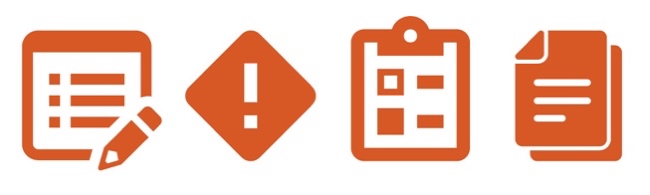 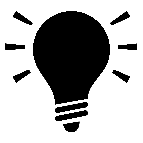 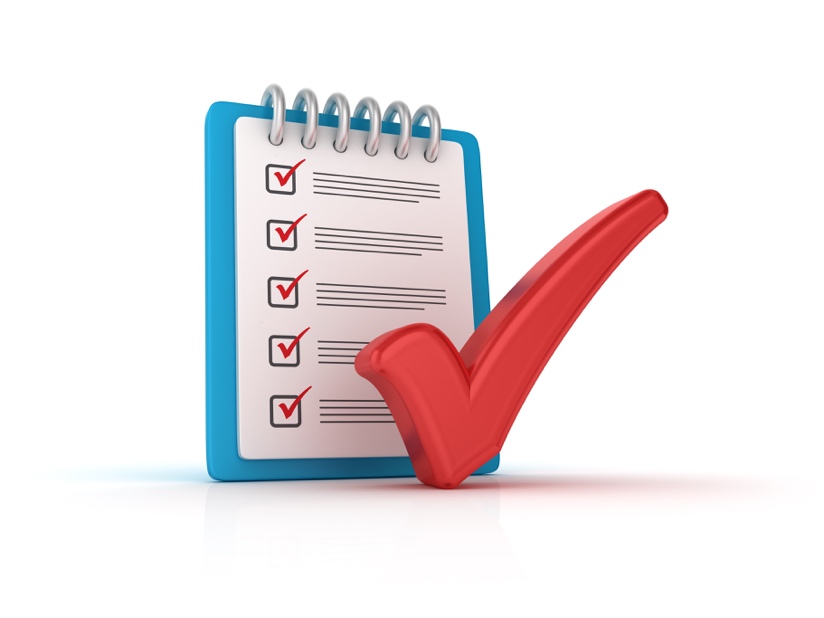 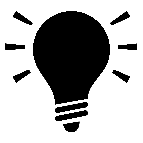 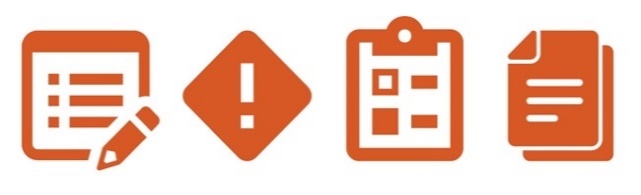 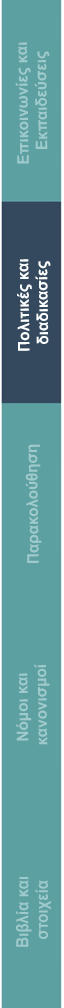 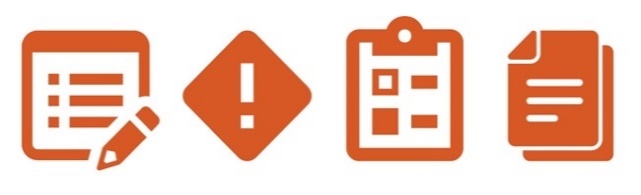 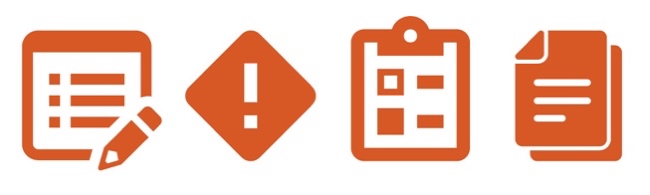 